ANMELDEFORMULAR       (Kinder im Familienzimmer beider Eltern)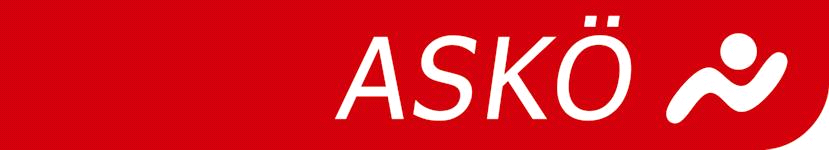 Bitte vollständig und in BLOCKSCHRIFT ausfüllen und per Post oder E-Mail anMayrhofer Robert senden (Details siehe unten)!Anmeldeschluss 30. November 2019 Titel: Name: Vorname: Adresse: PLZ: Ort: Geburtsdatum: Tel.Nr. bzw. Mobil: E-Mail: Anmeldung der weiteren Familienmitglieder:Name 2:   						Geb.Datum: Name 3:   						Geb.Datum: Name 4:   						Geb.Datum: Name 5:						Geb.Datum:Andere Belegungswünsche (auf Anfrage): ________________________________________Ich nehme zur Kenntnis, dass meine Anmeldung in der Reihenfolge des Einlangens erfolgt. Eine Anmeldebestätigung erfolgt nach Eingang der Anmeldung.Die Fixbuchung erfolgt nach Eingang der Anzahlung von € 250.- p.P. auf das KontoSparkasse Neunkirchen IBAN: AT35 2024 1050 0001 8308Haftung Der Veranstalter übernimmt keinerlei Haftung gegenüber den TeilnehmerInnen an der Familien-Skiwoche 2020.Information nach Artikel 13 DSGVO zur DatenerhebungGilt für: Mitglieder, Teilnehmer an Sport- und Fitaktivitäten, etc.• Die Daten des/der TeilnehmerIn werden vom ASKÖ-Landesverband Niederösterreich, ZVR: 839352240, 2521 Trumau, Dr. Th. Körner-Str. 64) als  Verantwortlicher zum Zweck der Vertragserfüllung aufgrund des ausgewählten Angebotes bzw. Durchführung vorvertraglicher Maßnahmen nach Art 6 Abs 1 lit b DSGVO verarbeitet. 
• Datenschutzbeauftragter: datenschutz@askoe.at
• Die Rechtsgrundlage zur Datenverarbeitung bildet die Einwilligung des/der TeilnehmerIn als Betroffenen zur Datenverarbeitung nach Art 6 Abs. 1 lit. a DSGVO bzw. die Erfüllung einer Vertragsvereinbarung/Durchführung vorvertraglicher Maßnahmen nach Art 6 Abs. 1 lit. b DSGVO.
• Die Weitergabe der personenbezogenen Daten des/der TeilnehmerIn an Dritte ist nur in Erfüllung der vertraglichen Verpflichtungen und zwar an die das jeweilige Angebot anbietende/durchführende Vereine/Personen sowie einen allfälligen Fördergeber vorgesehen. An andere Dritte ist die Weitergabe der personenbezogenen Daten nicht vorgesehen. Werden derartige Daten an Dritte weitergegeben, werden mit diesen entsprechende (Auftragsverarbeiter)Vereinbarungen getroffen.
• Die Daten des/der TeilnehmerIn werden beim Verantwortlichen bei eingegangenen Vertragsvereinbarung bzw. vorvertraglichen Maßnahmen ab Erhebung der Daten für die Dauer der Leistungserbringung/vorvertraglichen Maßnahmen und der daran anschließenden gesetzlichen Aufbewahrungspflicht von 10 Jahren (Förderabrechnungen nach BSFG 2017) ab Erhebung, bei keinem Eingehen einer Vertragsvereinbarung bzw. Ende der Durchführung der vorvertraglichen Maßnahmen bis 3 Monaten nach Erhebung gespeichert.
• Es besteht keine Absicht, die Daten des/der TeilnehmerIn an ein Drittland oder eine internationale Organisation zu übermitteln (Art 13 Abs. 1 lit. f DSGVO).
• Der/Die TeilnehmerIn hat jederzeit das Recht auf Auskunft über die Daten, Berichtigung, Löschung und Einschränkung der Verarbeitung der Daten sowie ein Widerspruchsrecht gegen die Verarbeitung der Daten und das Recht auf Datenübertragbarkeit (Art 13 Art. 2 lit. b DSGVO)
• Der/Die TeilnehmerIn hat das Recht, ihre Einwilligung zur Datenverarbeitung jederzeit zu widerrufen (Art 13 Abs. 2 lit. c DSGVO)
• Der/Die TeilnehmerIn  hat das Recht auf Beschwerde bei der Aufsichtsbehörde  gem. Art. 13 Abs. 2 lit. d DSGVO: www.dsb.gv.at. 
• Die Bereitstellung der personenbezogenen Daten des/der TeilnehmerIn ist zur Erbringung unserer vertraglichen Leistungen notwendig. Ohne diese Daten ist eine Erbringung der Leistung unmöglich und wäre sodann der Vertrag vom Verantwortlichen aufzulösen (Art. 13 Abs. 2 lit. e DSGVO)
• Es besteht keine Absicht, die Daten des/der TeilnehmerIn für automatisierte Entscheidungsfindung einschließlich Profiling (Datenanalyse zu Verhalten, Gewohnheiten, Präferenzen…) zu verarbeiten (Art 13. Abs. 2 lit. f DSGVO).Information über Sportergebnismanagement Aufgrund der Einwilligung der betroffenen Person nach Art. 6 Abs. 1 lit. a DSGVO bzw. der Erfüllung einer vertraglichen bzw. rechtlichen Verpflichtung des Verantwortlichen nach Art. 6 Abs. 1 lit. b und c bzw. f DSGVO werden die personenbezogenen Daten der betroffenen Person, soweit diese für die Leistungs-/Ergebniserfassung bzw. Ergebnismanagement im Zusammenhang mit der Anmeldung oder Teilnahme an (sportlichen) Veranstaltungen oder Wettkämpfen erforderlich sind, gespeichert und auch nach Art. 17 Abs. 3 in Verbindung mit Art. 89 DSGVO für im öffentlichen Interesse liegende Archivzwecke und berechtigte Interessen des Verantwortlichen gespeichert und öffentlich zugänglich gemacht. Dies wird von der betroffenen Person ausdrücklich zur Kenntnis genommen.Veröffentlichung von Fotos, Bild- und Tondokumenten sowie NamensnennungDer/Die TeilnehmerIn stimmt einer allfälligen Herstellung sowie Veröffentlichung, Verbreitung, Vervielfältigung, Verwendung und Verwertung der von ihm/ihr im Rahmen der jeweiligen Teilnahme (worunter auch die Vor-, Nachbereitungs- und Reisezeit zu verstehen ist) hergestellten Fotografien oder sonstigen Bild-/Tondokumente, welcher Art auch immer, durch den Anbieter (Verband, Verein) oder dem/der jeweiligen FotografenIn samt Namensnennung, sofern damit keine berechtigten Interessen des/der TeilnehmerIn am eigenen Bild betroffen sind (dies ist dann jedenfalls nicht der Fall, wenn der/die TeilnehmerIn bei der Ausübung seiner/ihrer Tätigkeit fotografiert oder gefilmt wird bzw. wenn die Namensnennung unter seinem/ihrem Foto, auf der Teilnehmerliste oder im Ergebnismanagement erfolgt), zu, und überträgt der/die TeilnehmerIn in diesem Umfang die ihm/ihr zustehenden diesbezüglichen (Verwertungs-)Rechte unentgeltlich an den Anbieter (Verband, Verein) bzw. den/die jeweiligen Fotografen/in dieser Materialien. Diese Zustimmung gilt insbesondere auch für die Verwertung und Verwendung dieser Materialien für (auch kommerzielle) Werbezwecke des Anbieters und/oder seinen Zweigvereinen und/oder seinen Mitgliedsvereinen und/oder seinen Dachverbänden und/oder seiner Sponsoren oder Förderer, welcher Art und in welchen (Bild- und Ton)Formaten auch immer, bspw. auch der vereinseigenen Homepage, veröffentlichten (Medien)Berichten oder sonstigen Druckwerken oder Medien (auch in elektronischer Form bzw. in Sozialen Medien), Werbeeinschaltungen,  oder Fanartikeln. Weiters kann der/die UrheberIn diese Materialien als Referenz seiner Tätigkeiten ausweisen.